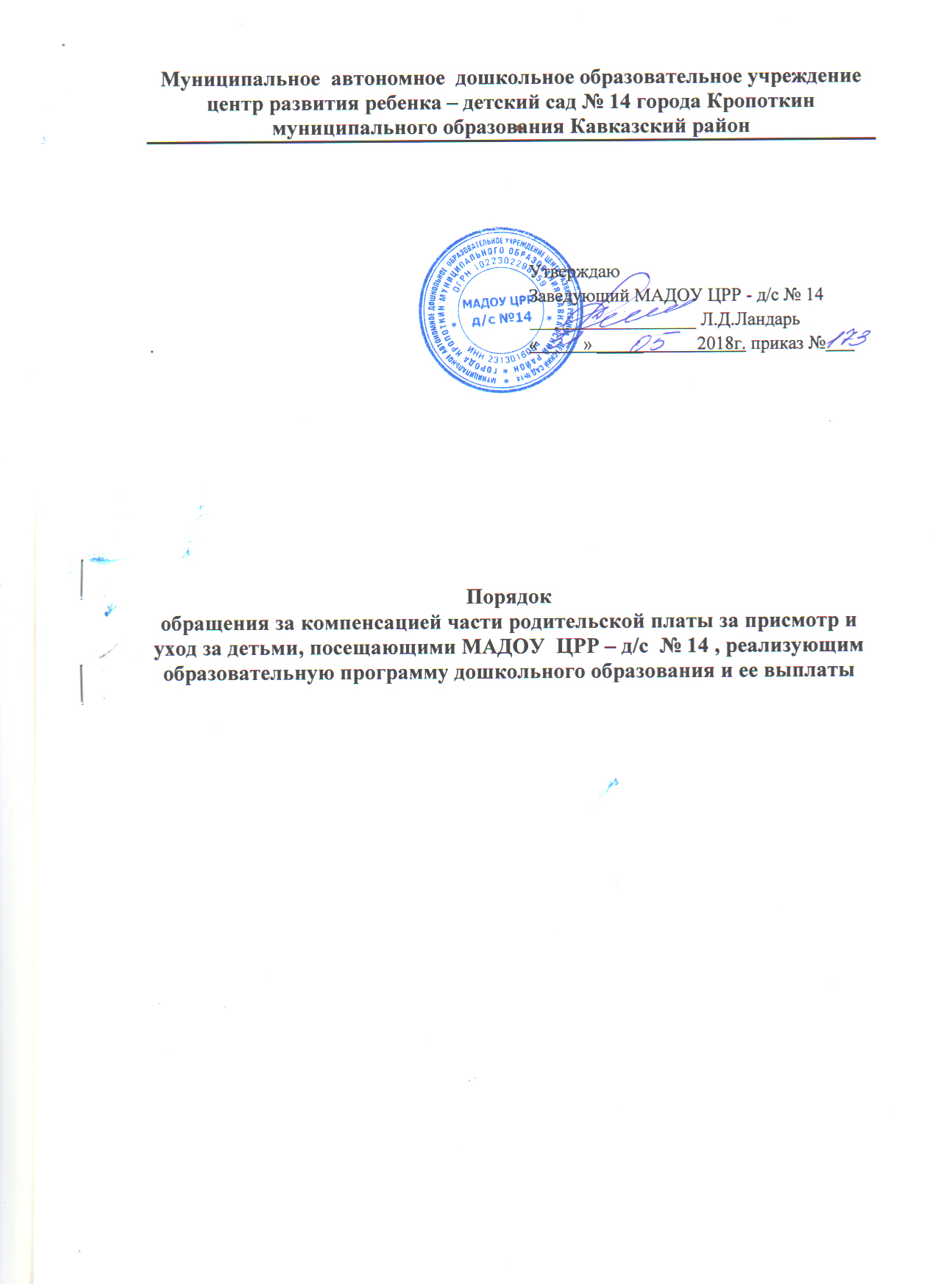 1.Общие положения	1. Настоящий Порядок обращения за компенсацией части родительской платы за присмотр и уход за детьми (далее - компенсация), посещающими муниципальное автономное дошкольное образовательное учреждение  центр развития ребенка – детский сад  № 14   города Кропоткин муниципального образования Кавказский район (далее - МАДОУ), реализующим образовательную программу дошкольного образования и ее выплаты (далее Порядок) регламентирует процедуру обращения родителей (законных представителей) за компенсацией части родительской платы, внесенной за присмотр и уход за ребенком, посещающим МАДОУ, реализующим образовательную программу дошкольного образования, и ее выплаты.	2. Настоящий Порядок разработан в соответствии с Законом РФ «Об образовании» от 29 декабря 2012 г. N 273, Постановлением главы администрации (губернатора) Краснодарского края от 12 декабря 2013 года № 1460 «Об утверждении порядка обращения за компенсацией части родительской платы за присмотр и уход за детьми, посещающими образовательные организации Краснодарского края, реализующие образовательную программу дошкольного образования, и ее выплаты(с изменениями на: 27.02.2018г.).	3. Право на получение компенсации имеет один из родителей (законных представителей), внесших родительскую плату за присмотр и уход за ребенком МАДОУ (далее - получатель компенсации).	4. Компенсация начисляется ежеквартально за предыдущие, фактически оплаченные родителями (законными представителями) месяцы присмотра и ухода за ребенком, посещающим МАДОУ:
- на первого ребенка - в размере не менее 20 процентов среднего размера родительской платы за присмотр и уход за ребенком;
- на второго ребенка - в размере не менее 50 процентов размера такой платы;
- на третьего ребенка и последующих детей - в размере не менее 70 процентов размера такой платы.
Средний размер родительской платы за присмотр и уход за ребенком в государственных и муниципальных образовательных организациях Краснодарского края, реализующих образовательную программу дошкольного образования, составляет 764 рубля.
	5. Получатель компенсации подает в МАДОУ: - заявление (с указанием почтового адреса  регистрации получателя компенсации, фамилии, имени, отчества (последнее – при наличии) ребенка, даты рождения, % выплаты компенсации, наименования кредитной организации,  реквизитов счета, открытого получателем компенсации в кредитной организации) (приложение 1);
- копию свидетельства о рождении ребенка, посещающего МАДОУ, и других  несовершеннолетних детей в семье, если компенсация начисляется на второго и последующих по порядку рождения детей;
- копию документа, удостоверяющего личность получателя компенсации;
- копию страхового свидетельства обязательного пенсионного страхования получателя компенсации. При приёме заявления МАДОУ знакомит родителей (законных представителей) с Порядком обращения за компенсацией части родительской платы за присмотр и уход за детьми, посещающими МАДОУ, реализующим образовательную программу дошкольного образования и ее выплаты. Факт ознакомления родителей (законных представителей)  фиксируется в заявлении о назначении компенсации и заверяется личной подписью родителей (законных представителей) ребенка. 	6. Представление получателем компенсации неполных и (или) недостоверных сведений является основанием для отказа в назначении и выплате компенсации.
	7. МАДОУ формирует личное дело каждого заявителя. В личное дело брошюруются документы, указанные в пункте 4 настоящего Порядка.
Список заявителей на предоставление компенсации и ее размер утверждаются приказом заведующего МАДОУ. Приказ должен содержать следующие сведения: фамилию, имя, отчество (последнее - при наличии), дату рождения ребенка, последовательность его рождения среди несовершеннолетних детей в семье заявителя, размер компенсации части платы (не менее 20% - на первого ребенка, не менее 50% - на второго ребенка, не менее 70% - на третьего ребенка и последующих детей). С приказом предоставляется приложение установленной  формы , содержащее сведения о получателе компенсации:  	8. Документы регистрируются в журнале приема  заявлений о назначении  компенсации части родительской платы за присмотр и уход за ребенком (детьми).Журнал ведётся в установленной форме:	9. Заведующий МАДОУ представляет в орган, уполномоченный осуществлять выплату компенсации, приказ, указанный в пункте 6 настоящего Порядка.
	10. При наступлении обстоятельств, влекущих прекращение выплаты компенсации, выплата прекращается с месяца, следующего за месяцем, в котором наступили соответствующие обстоятельства.
Выплата компенсации прекращается в случае выбытия ребенка из детского сада по различным причинам (переезд родителей на другое место жительства, поступление в школу и другие причины).
Выплата компенсации приостанавливается в случаях:
1) смерти родителя (законного представителя), на которого оформлена компенсация;
2) лишения родительских прав родителя, которому начисляется и выплачивается компенсация.
Компенсация может быть переоформлена на другого родителя (законного представителя). В этом случае компенсационные выплаты возобновляются.
	11. В случае изменения числа несовершеннолетних детей в семье размер компенсации пересматривается, и ее выплата осуществляется на основе заявления родителей (законных представителей) с приложением документов, указанных в пункте 4 настоящего Порядка.	12. Компенсации перечисляются получателям компенсации согласно их заявлениям через организации федеральной почтовой связи либо на счет, открытый получателем компенсации в кредитной организации. Выплата компенсации получателям компенсации производится поквартально, начиная с месяца, следующего за отчетным кварталом, за октябрь и ноябрь текущего финансового года - до 31 декабря, за декабрь текущего финансового года - в январе следующего финансового года.	13. Родитель (законный представитель) воспитанника при приеме воспитанника на обучение по образовательным программам может написать заявление об отказе выплаты компенсации части родительской платы за присмотр и уход за ребенком (приложение № 2 к Порядку).	14. В настоящий Порядок по мере необходимости, выхода указаний, рекомендаций вышестоящих органов могут вноситься изменения и дополнения. 	15. Срок действия Порядка не ограничен. Порядок действует до принятия нового.							Приложение № 1							к Порядку обращения за компенсацией 		части родительской платыЗаведующему МАДОУ ЦРР-д/с № 14Л.Д.Ландарьот           					                 							(Ф.И.О. полностью)проживающего (ей)    																							                    (подробный почтовый адрес по прописке)				           заявление.	Прошу назначить мне компенсацию части родительской платы за присмотр и уход за  ребенком (детьми)  в муниципальном автономном дошкольном образовательном учреждении центр развития ребенка – детский сад №14 города Кропоткин муниципального образования Кавказский район, на основании постановления главы администрации (губернатора) Краснодарского края от 12 декабря 2013 года № 1460 «Об утверждении порядка обращения за компенсацией части родительской платы за присмотр и уход за детьми, посещающими образовательные организации Краснодарского края, реализующие образовательную программу дошкольного образования, и ее выплаты» (в редакции Постановлений главы администрации (губернатора) Краснодарского края от 05.09.2016г. № 684, от 27.02.2018г. № 70), в целях реализации Закона Краснодарского края от 16.07.2013г. № 2770-КЗ «Об образовании в Краснодарском крае»,  на первого, второго, третьего и последующих детей (нужное подчеркнуть):	              (Ф.И.О. ребенка, дата рождения, с указанием выплаты %)	К заявлению прилагаю:-  копию паспорта заявителя;-  копии документов-реквизитов для перечисления средств на счёт получателя;- свидетельство (свидетельства) о рождении ребенка (детей)__________ шт.            (если несколько детей, указать количество представленных копий);- копию страхового свидетельства обязательного пенсионного страхования получателя компенсации;- прочие документы																								- анкета получателя компенсации (приложение №1 к заявлению).	Сумму компенсации прошу зачислять на мой банковский счёт№ __________________________________________________________________Банк РФ_____________________________________________________________(наименование банка/отделение Сбербанка)	С порядком обращения за  компенсацией  части родительской платы за присмотр и уход за ребенком (детьми), посещающим (и) муниципальное автономное дошкольное образовательное учреждение центр развития ребенка – детский сад № 14 города Кропоткин муниципального образования Кавказский район, реализующем основную общеобразовательную программу дошкольного образования, ознакомлен (а).________________					__________________________________         (дата)						      (подпись получателя компенсации)С выплатой компенсации на _________________________________________ согласен (на)              ( дата)			                                     (подпись второго родителя (законного представителя)                                                                             		 Приложение № 1							к заявлению на назначение  компенсации                                                                                 	части родительской платыАНКЕТА ПОЛУЧАТЕЛЯ КОМПЕНСАЦИИ Группа «______________________________»Ф.И.О. ребенка 																								Фамилия, имя, отчество получателя 																				Дата рождения получателя 									Населенный пункт 										Улица 												Дом 													Корпус 												Квартира 												Серия паспорта 											Номер паспорта 										Кем выдан 																								Дата выдачи 											СНИЛС 												Наименование детского сада: муниципальное  автономное  дошкольное образовательное учреждение центр развития ребенка – детский сад № 14    города Кропоткин муниципального образования Кавказский районКоличество несовершеннолетних детей в семье по порядку рождения(Ф.И.О., дата рождения)Способ выплаты (указать какой сбербанк) 						Отделение сбербанка 										Номер счета 											_________________            _________________/ _________________________/            (дата)                                                        (подпись)	                (расшифровка)							Приложение № 2							к Порядку обращения за компенсацией 		части родительской платыЗаведующему МАДОУ ЦРР-д/с № 14Л.Д.Ландарьот______________________________________________________________________                     							   (Ф.И.О. полностью)проживающего (ей) 											     (индекс,  почтовый адрес по прописке)                                                            заявление.	Прошу не назначать мне компенсацию части родительской платы за присмотр и уход за ребенком (детьми) в муниципальном автономном дошкольном образовательном учреждении центр развития ребенка - детский сад № 14 города Кропоткин муниципального образования Кавказский район, реализующем основную общеобразовательную программу дошкольного образования на:			(Ф.И.О. ребенка (детей), дата рождения, с указанием выплаты %)с  «____»_______________20_____г.  до момента предоставления документов для  получения компенсации в части родительской платы.С Порядком обращения за   компенсацией  части родительской платы за присмотр и уход за ребенком (детьми), посещающим (и) муниципальное автономное дошкольное образовательное учреждение центр развития ребенка - детский сад № 14 города Кропоткин муниципального образования Кавказский район, реализующим основную образовательную программу дошкольного образования, ознакомлен (а)._____________            			______________/ _____________________/            (дата)                                                                            (подпись)	                (расшифровка)№п/пФ.И.О. получателяДата рождения получ-ля компенсацииДом. адресПаспортПаспортПаспортСНИЛС получа-теля компенса-ции ГруппаФ.И.О., дата рождения детейКол-во детейСпособ выплаты№п/пФ.И.О. получателяДата рождения получ-ля компенсацииДом. адрессерия номеркем выдандата выдачиСНИЛС получа-теля компенса-ции Наименование банка (номер счета СБ книжки, номер счета пласт.карты)№ п/п (регистрац.     номер)Дата приема заявленияФИО ребенка; число, месяц, год рожденияФИО заявителяПодпись заявителяПодпись лица, принявшего документыРезультат рассмотрения (дата и номер приказа о назначении компенсации, % выплаты)